DEPARTMENT OF COMMERCEANANDARAM DHEKIAL PHOOKAN COLLEGE, NAGAONWORKSHOP ON GENERALLY ACCEPTED ACCOUNTING PRINCIPLES(GAAP)On 23rd of February,2022, a workshop on Generally Accepted Accounting Principles (GAAP) was organized by the Department of Commerce , ADP College. The resource person to the workshop was Dr. Ranjan Bharali, ex-Vice Principal & HOD, Department of Commerce, Nowgong College. The students of all the semesters participated in the workshop that imparted very informative session on the Accounting Principles. 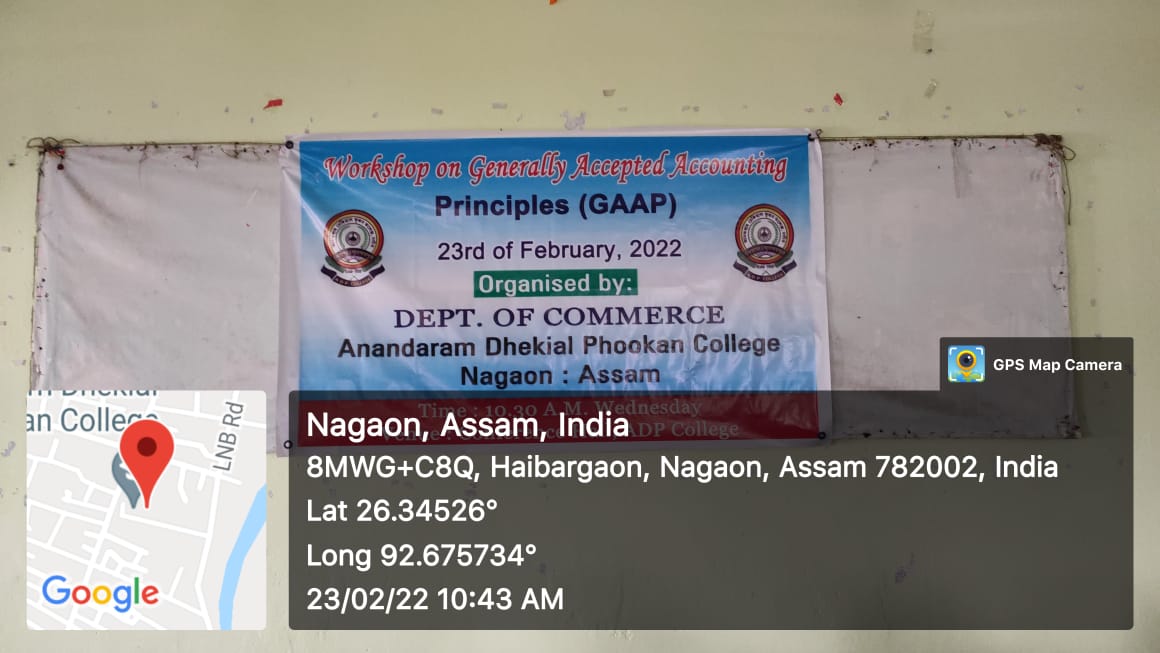 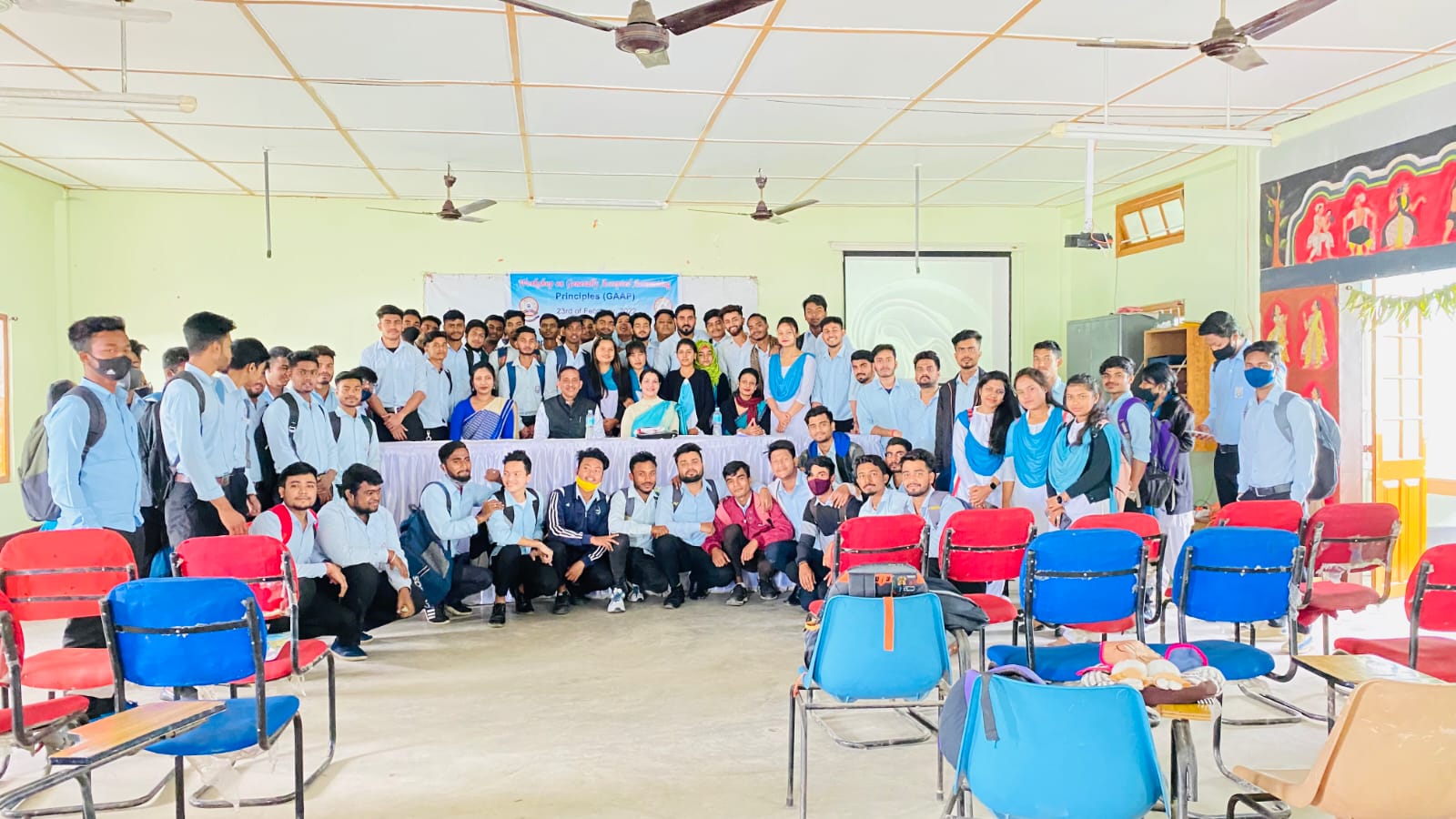 